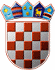                 REPUBLIKA HRVATSKA
      KRAPINSKO-ZAGORSKA ŽUPANIJA	     Povjerenstvo za provedbu Javnog natječaja            za prijam u službu u Upravni odjel              za javnu nabavu i EU fondoveKLASA: 112-02/23-01/08URBROJ: 2140-11/1-23-11Krapina, 08. kolovoza 2023.Na temelju članka 20. stavka 4. alineje 3. Zakona o službenicima i namještenicima u lokalnoj i područnoj (regionalnoj) samoupravi („Narodne novine“, broj 86/08., 61/11., 4/18. i 112/19.), Povjerenstvo za provedbu Javnog natječaja za prijam u službu u Upravni odjel za javnu nabavu i EU fondove upućujePOZIV NA PRETHODNU PROVJERU ZNANJA I SPOSOBNOSTIDana 16. kolovoza 2023. godine (srijeda) s početkom u 8,00 sati u sjedištu Krapinsko-zagorske županije u Krapini, Magistratska 1, u dvorani za sastanke, održati će se postupak prethodne provjere znanja i sposobnosti kandidata za prijam u službu u Upravni odjel za javnu nabavu i EU fondove, za radno mjesto viši stručni suradnik za javnu nabavu i EU fondove,   a temeljem Javnog natječaja za prijam u službu  u Upravni odjel za javnu nabavu i EU fondove KLASA: 112-02/23-01/08, URBROJ: 2140-11/1-23-1 od 18. srpnja 2023. godine, koji je  objavljen u „Narodnim novinama“ broj 83, pri Hrvatskom zavodu za zapošljavanje Područnom uredu Krapina i na službenoj mrežnoj stranici Krapinsko-zagorske županije 21. srpnja 2023. godine. Formalne uvjete propisane Natječajem ispunjavaju i mogu pristupiti prethodnoj provjeri znanja i sposobnosti, kandidati/kinje sljedećih inicijala (ime, prezime): M. A. Ć.M. D.M. K.Kada pristupe prethodnoj provjeri znanja i sposobnosti, pozvani su dužni predočiti osobnu iskaznicu radi identifikacije. Ako tko od pozvanih ne pristupi testiranju, smatrati će se da je prijava na Javni natječaj povučena. Opis poslova, podaci o plaći, način obavljanja prethodne provjere znanja i sposobnosti kandidata i iz kojeg područja te pravni i drugi izvori za pripremanje kandidata za prethodnu provjeru znanja i sposobnosti objavljeni su u na web stranici Krapinsko-zagorske županije: https://kzz.hr/natjecaj/javni-natjecaj-za-prijam-u-sluzbu-u-upravni-odjel-za-javnu-nabavu-i-eu-fondove/.  Prethodnu provjeru znanja i sposobnosti provodi Povjerenstvo za provedbu  Javnog natječaja za prijam u službu u Upravni odjel za javnu nabavu i EU fondove.Ovaj Poziv objaviti će se na web stranici Krapinsko-zagorske županije, www.kzz.hr  i na Oglasnoj ploči Krapinsko-zagorske županije u prizemlju zgrade sjedišta Krapinsko-zagorske županije u Krapini, Magistratska 1.                                                                                    PREDSJEDNICA POVJERENSTVA                                                                                                         Marija Bedeniković